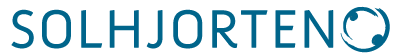   
Kålundsvej 243520 Farum44 95 46 50        adm@solhjorten.dk          www.solhjorten.dkcvr.nr. 26359007Takstblad for Solhjorten STUVisitation direkte og via Furesø PPR.Solhjorten har en undervisningsoverenskomst med Furesø Kommune.Grund takst STU: Fra kl. 8.15 til kl. 16.00 pris pr. måned. Takst 1:  34.245 kr.Takst 2: 39.475 kr.Hvert år indkaldes til statusmøde mellem forældre, Solhjorten og kommune omkring den unges uddannelsesplan.  Der opkrævet 12 betalinger pr. år.MvhRene Jakobsenforstander